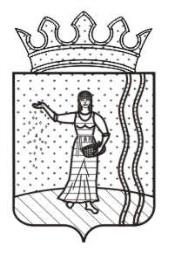 АДМИНИСТРАЦИЯСАРСИНСКОГО ГОРОДСКОГО ПОСЕЛЕНИЯОКТЯБРЬСКОГО МУНИЦИПАЛЬНОГО РАЙОНАПЕРМСКОГО КРАЯПОСТАНОВЛЕНИЕ07.11.2014                                                                                                        № 208В связи с приведением нормативных правовых актов в соответствие с действующим законодательством Российской Федерации,Администрация городского поселения ПОСТАНОВЛЯЕТ:1. Признать утратившим силу:постановление администрации Сарсинского городского поселения Октябрьского муниципального района Пермского края от 12.07.2013 № 124 «Об утверждении административного регламента предоставления  муниципальной услуги «Выдача копий финансово-лицевого счета, выписки из домовой книги, справки о составе семьи, единого жилищного документа, карточки учета собственника жилого помещения и иных документов в сфере жилищно-коммунального хозяйства»3. Настоящее постановление вступает в силу со дня его обнародования и подлежит размещению на официальном сайте Сарсинского городского поселения Октябрьского муниципального района http:// oktyabrskiy.permarea.ru/sarsinskoe.Контроль за исполнением настоящего постановления оставляю за собой.Глава городского поселения –глава администрации Сарсинскогогородского поселения                                                                            О.М. КоневО признании утратившим силу постановление Сарсинского городского поселения Октябрьского муниципального района Пермского края от 12.07.2013 № 124 «Об утверждении административного регламента предоставления  муниципальной услуги «Выдача копий финансово-лицевого счета, выписки из домовой книги, справки о составе семьи, единого жилищного документа, карточки учета собственника жилого помещения и иных документов в сфере жилищно-коммунального хозяйства»